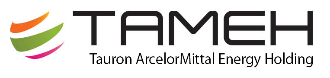 Topič – Strojník energetických zařízeníNáplň práce:řízení provozu parního kotle, včetně přidružených technických zařízení v souladu s provozními předpisy (pomocí PC s řídícím systémem)spolupráce při zjišťování a odstraňování závad a poruch na svěřeném úsekuprovádění kontroly jednotlivých zařízeníPožadovaný profil: střední odborné vzdělání technického směru praxe na obdobné pozici výhodoutýmová spolupráceorganizační schopnosti odpovědnost a proaktivní přístupNabízíme:25 dní dovolenépříspěvky na stravování (+ závodní stravování)roční a kvartální prémiepříspěvek na pojištění kafeteriepracovní oděvy a obuv včetně čištění, dioptrické ochranné brýlezvýhodněné volání a nájmypravidelná školení a obnova profesních průkazůpříspěvek při narození dítěte příspěvky pravidelným dárcům krvevitamínové balíčky firemní akce a mnoho dalšíhoV případě zájmu o výše uvedenou pozici kontaktujte marketa.sevcikova@libertysteelgroup.com   